Welcome to UF!  While all of our staff within UF IRB Administration are ready and capable of assisting you with obtaining IRB approval, we have designated one of our top experts as a liaison for assisting our faculty at UF Scripps Biomedical Research.  Please feel free to direct all inquiries and requests for assistance with the IRB to Renée Collins, Vice Chair and Asst. Director.UF utilizes a web-based system for reviewing and approving human research called myIRB.  First time users must self-register in the system.  We highly encourage you to discuss your research with Mrs. Collins before using myIRB so she can help ensure the best experience.Image 1:  Login/Register in myIRB  https://my.irb.ufl.edu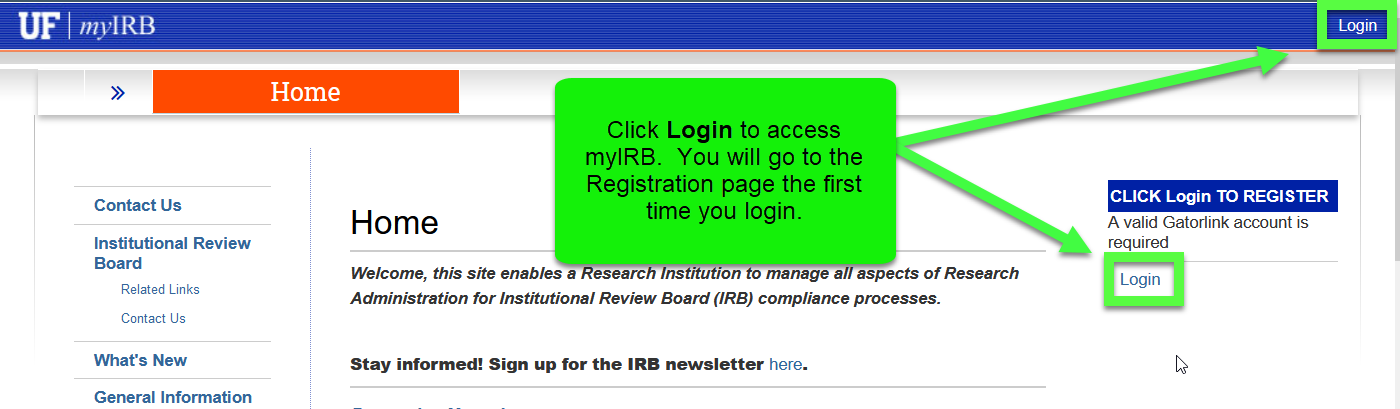 Image 2: Self Registration in myIRB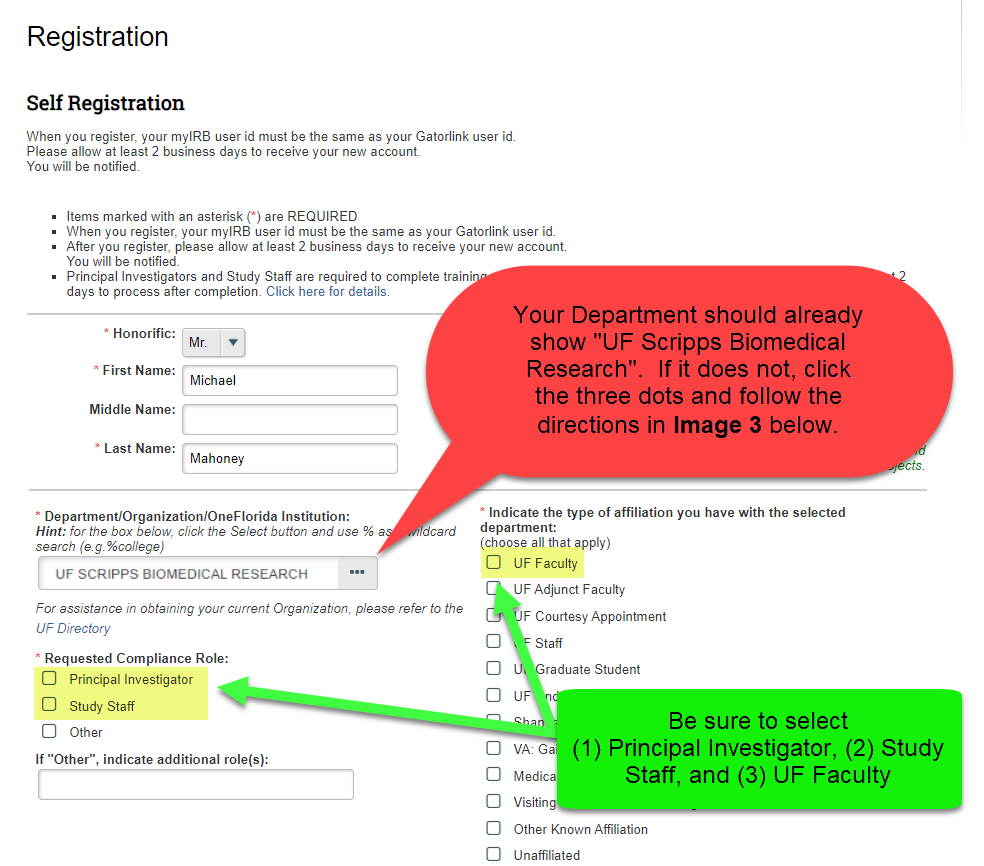 Image 3: if your department doesn’t automatically list UF Scripps Biomedical Research: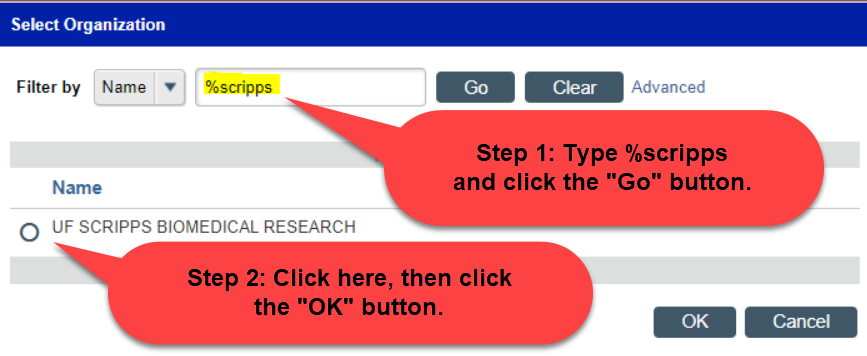 The myIRB Researcher Manual contains comprehensive directions with screenshots on how to navigate and use myIRB: https://irb.ufl.edu/wp-content/uploads/Researcher-Manual_FINAL.pdfOther inquiries or issues:If you have any other research-related inquiries, please feel free to reach out to:Michael MahoneyDirector, Research Operations & Servicesmmahoney@ufl.edu(352) 392-1587This document is available for download at: https://research.ufl.edu/wp-content/uploads/UF-Scripps-Biomedical-Research-welcome.docx 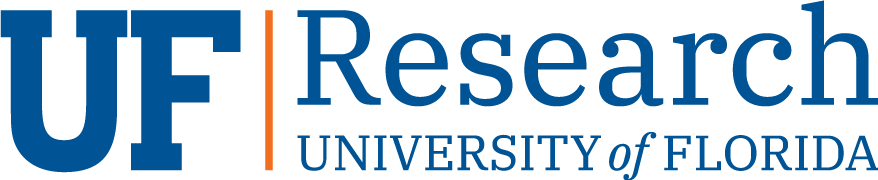 UF Scripps Biomedical Research Conducting Human ResearchDesignated liaison for assisting faculty at UF Scripps Biomedical Research:  Renée Collins, Vice Chair and Asst. Director(352) 273-9605rbcollins@ufl.eduGeneral IRB Information:Main line: (352) 273-9600Email: irb@ufl.eduWebsite: http://irb.ufl.eduAsst. Director for IRB Administration:  Dr. Ivana Simic, PhD, CIP(352) 273-9604isimic@ufl.edu   Electronic submission system:  https://my.irb.ufl.edumyIRB researcher manual: https://irb.ufl.edu/wp-content/uploads/Researcher-Manual_FINAL.pdf 